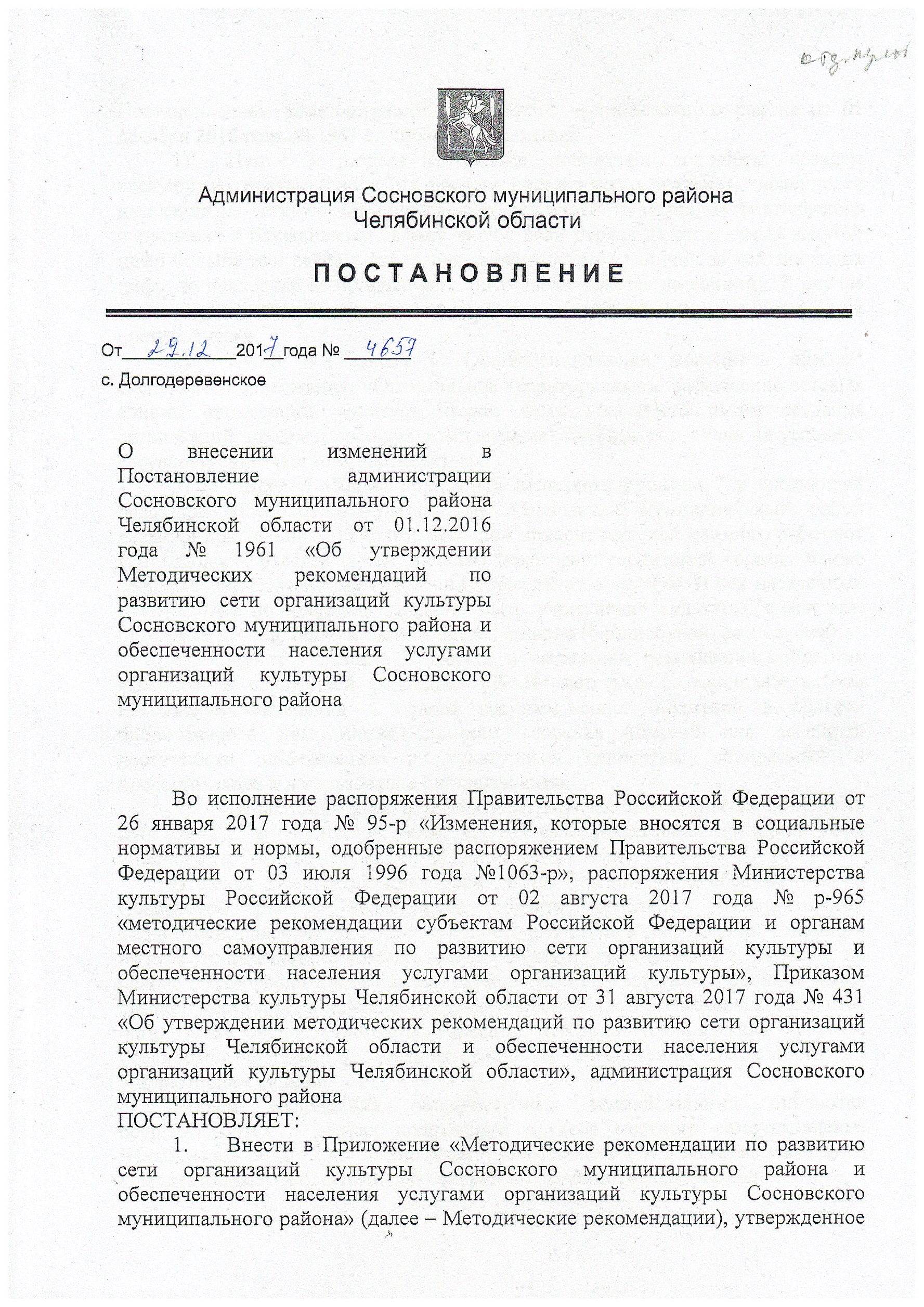 Постановлением администрации Сосновского муниципального района от 01 декабря 2016 года №1961 следующие изменения:Пункт 3 раздела I. Общие положения дополнить абзацем следующего содержания: «При расчете нормативного значения численности населения на сетевую единицу следует использовать метод математического округления к ближайшему целому числу: если первая из отделяемых запятой цифр больше или равна числу 5 вне зависимости от наличия за ней значащих цифр, то последняя из оставляемых цифр увеличивается на единицу. В случае если первая из убираемых цифр меньше чем 5, то увеличение не производится».Пункт 5 Раздела I. Общие положения дополнить абзацем следующего содержания: «Оптимальное территориальное размещение сетевых единиц организаций культуры может быть достигнуто путем создания организаций, предоставляющих комплексные услуги, в том числе на условиях государственно-частного партнерства».Раздел .I Общие положения дополнить пунктом 7 в следующей редакции: «Необходимо учесть, что Сосновский муниципальный район является пригородным районом, большой процент жителей которого работают в мегаполисе, в связи с чем жителям некоторых территорий гораздо ближе воспользоваться услугами городских учреждений культуры. В тех населенных пунктах, где по нормативу должно быть учреждение культуры, а его нет, население должно обслуживаться нестационарно (библиобусом, автоклубом).Пункт 1 раздела II Нормы и нормативы размещения библиотек изложить в следующей редакции: «В соответствии с законодательством Российской Федерации в основе государственной политики в области библиотечного дела лежит принцип создания условий для всеобщей доступности информации и культурных ценностей, собираемых и предоставляемых в пользование библиотеками».Раздел II Нормы и нормативы размещения библиотек дополнить пунктом 1.1. в следующей редакции: «Нормы размещения муниципальных библиотек в Сосновском районе Челябинской области. В целях реализации прав граждан на библиотечное обслуживание в Сосновском районе Челябинской области, создаются муниципальные библиотеки, обеспечивающие потребность в доступе к информации и знаниям на базе универсального комплектования библиотечных фондов, в том числе на основе обязательного экземпляра документов, в соответствии с полномочиями органов государственной власти Челябинской области, к которым относится организация библиотечного обслуживания населения библиотеками субъекта Российской Федерации, комплектования и обеспечения сохранности их библиотечных фондов.Нормы размещения общедоступных муниципальных библиотек осуществляются в рамках полномочий органов местного самоуправления Челябинской области по организации библиотечного обслуживания населения, комплектованию и обеспечению сохранности библиотечных фондов.Минимально необходимое количество библиотек определяется по следующей формуле:БС = Н :Нн, где:БС –  библиотечная сеть;Н – численность населения;Нн - норматив численности жителей на 1 библиотеку».Пункт 3 раздела II Нормы и нормативы размещения библиотек дополнить следующим:Минимально необходимое количество библиотек в сельском поселении определяется по следующей формуле:БС = ((Н - Надм.ц.п.) :Нн.ф.) + (Надм.ц.п. : Нн.адм.ц), где:БС – библиотечная сеть;Н –  численность населения;Надм.ц.п– численность населения административного центра сельского поселения;Нн.ф.– норматив численности жителей на 1 филиал библиотеки;Нн.адм.ц – норматив числа библиотек для административного центра сельского поселения.Раздел II Нормы и нормативы размещения библиотек дополнить пунктом 6 следующего содержания: «При определении нормативной потребности в библиотечном обслуживании населения необходимо рассматривать транспортную и шаговую доступность:- в зависимости от сложности рельефа и наличия выделенной для пешеходов дорожно-тропиночной сети следует применять коэффициент от 1,75 до 5 к нормативной потребности в библиотеках в сельских поселениях (без учета административного центра).- в зависимости от сложности рельефа и наличия регулярного транспортного сообщения следует применять коэффициент от 1,25 до 5 к нормативной потребности в библиотеках в сельских поселениях (без учета административного центра)».Таблицу 2 пункта 1 раздела III «Нормы и нормативы размещения музеев» изложить в следующей редакции:«Таблица 2пункта 2 раздела III «Нормы и нормативы размещения музеев» дополнить следующим: «Минимально необходимое количество музеев для различных муниципальных образований и субъектов Российской Федерации определяется по следующей формуле:МС = Н :Мн, где:МС – музейная сеть;Н –  численность населения;Мн– норматив численности жителей на 1 музей».Пункт 1 Раздела IV Нормы и нормативы размещения учреждений культуры клубного типа дополнить следующим:«При подсчете нормативной обеспеченности (должно быть единообразие в терминологии: по ОКВЭД – учреждения клубного типа) в качестве 1 сетевой единицы принимается учреждение, расположенное в специализированном помещении и способное оказывать весь перечень услуг, предусмотренный Примерным положением о государственном и муниципальном учреждении культуры клубного типа.Минимально необходимое количество учреждений клубного типа для различных муниципальных образований и субъектов Российской Федерации определяется по следующей формуле:КС = Н :Кн, где:КС – сеть учреждений клубного типа;Н – численность населения;Кн–  норматив численности жителей на 1 учреждение клубного типа.Соответствие фактического числа учреждений клубного типа нормативу может быть скорректировано на коэффициент 0,5 в случае, если культурно-досуговое учреждение расположено в приспособленном помещении без специализированного зрительного зала, то есть это учреждение следует учитывать, как 0,5 сетевой единицы.Рекомендуемые нормы и нормативы оптимального размещения учреждений культуры клубного типа представлены в таблице 3:Таблица 3Пункт 3 Раздела IV Нормы и нормативы размещения учреждений культуры клубного типа дополнить следующим: «При определении нормативной потребности муниципального образования Челябинской области в учреждениях клубного типа, применяя шаговую доступность в зависимости от сложности рельефа и наличия выделенной для пешеходов дорожно-тропиночной сети, следует применять коэффициент от 1,25 до 2 к нормативной потребности в учреждениях клубного типа в сельских поселениях (без учета административного центра) и сельских населенных пунктов.Нормы и нормативы размещения учреждений клубного типа в сельских поселениях предусматривают наличие 1 Дома культуры в административном центре сельского поселения и наличие 1 Дома культуры на 1 тыс. чел. независимо от количества населенных пунктов в сельском поселении. Органы местного самоуправления сельских поселений имеют право дополнительно использовать собственные материальные ресурсы и финансовые средства для создания Домов культуры в порядке, предусмотренном решением Собрания депутатов Сосновского муниципального района Челябинской области.Минимально необходимое количество учреждений клубного типа в сельском поселении определяется по следующей формуле:КС = ((Н - Надм.ц.п.) :Нн.ф.) + (Надм.ц.п. : Нн.адм.ц), где:КС –  сеть учреждений клубного типа;Н – численность населения;Надм.ц.п– численность населения административного центра сельского поселения;Нн.ф. –  норматив численности жителей на 1 филиал дома культуры;Нн.адм.ц– норматив числа домов культуры для административного центра сельского поселения».Абзац 1 в пункте 4 Раздела IV Нормы и нормативы размещения учреждений культуры клубного типа изложить в следующей редакции: «В целях обеспечения межпоселенческих функций по обеспечению досуга населения и создания условий для развития народного художественного творчества, на уровне муниципального района Челябинской области создается районный Дом культуры, обеспечивающий методическое руководство и творческую координацию развития самодеятельного искусства и народного творчества на территории муниципального района.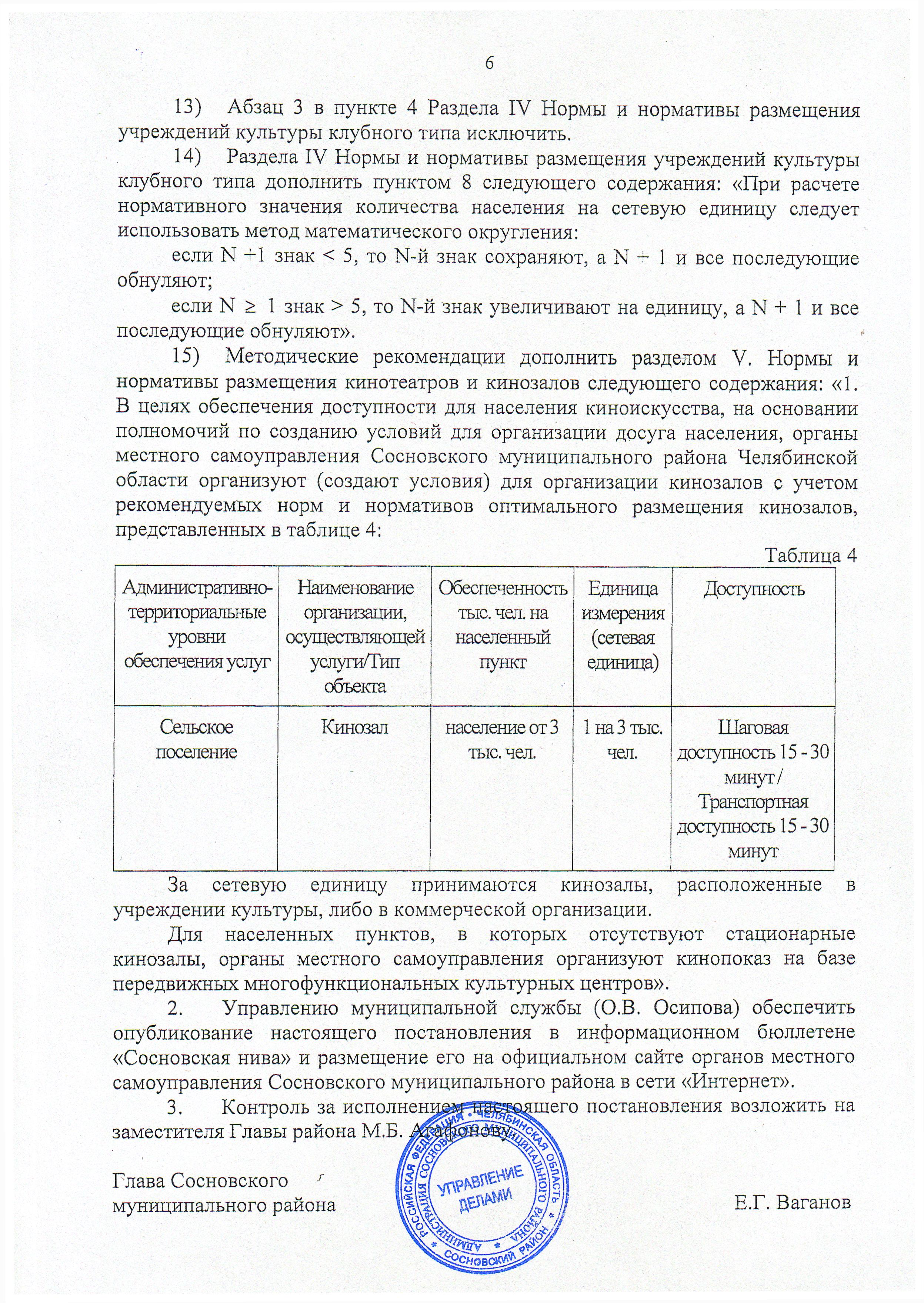 Административно-территориальные уровни обеспечения услугНаименование организации, осуществляющей услуги/Тип объектаОбеспеченность тыс. чел. на населенный пунктЕдиница измерения (сетевая единица)ДоступностьМуниципальный районКраеведческий музейНезависимо от количества населения1Транспортная доступность 30 минут – 1 часАдминистративно-территориальные уровни обеспечения услугНаименование организации, осуществляющей услуги/Тип объектаОбеспеченность тыс. человек на населенный пунктЕдиница измерения (сетевая единица)ДоступностьМуниципальный районРайонный Дом культурыАдминистративный центр муниципального района 1Транспортная доступность 15-60 минутПередвижной многофункциональный культурный центрНезависимо от количества населения /транспортная единица1 Сельское поселениеДом культурыАдминистративный центр сельского поселения1Шаговая доступность 15-30 минут/Транспортная доступность 15-30 минутСельский Дом культуры, клуб, филиал СДК.На 1 тысячу жителей 1 Шаговая доступность 15-30 минут/Транспортная доступность 15-30 минут»